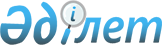 Іле ауданының әлеуметтік көмек көрсетудің, оның мөлшерлерін белгілеудің және мұқтаж азаматтардың жекелеген санаттарының тізбесін айқындаудың қағидаларын бекіту туралыАлматы облысы Іле аудандық мәслихатының 2023 жылғы 4 қазандағы № 11-38 шешімі. Алматы облысы Әділет департаментінде 2023 жылғы 10 қазанда № 6038-05 болып тіркелді
      "Қазақстан Республикасындағы жергілікті мемлекеттік басқару және өзін-өзі басқару туралы" Қазақстан Республикасының Заңының 6-бабы 2-тармағының 2-3) тармақшасына, "Ардагерлер туралы" Қазақстан Республикасының Заңына, Қазақстан Республикасы Үкіметінің 2023 жылғы 30 маусымдағы № 523 "Әлеуметтік көмек көрсету, оның мөлшерлерін белгілеудің және мұқтаж азаматтардың жекелеген санаттарының тізбесін айқындаудың үлгілік қағидаларын бекіту туралы" қаулысына сәйкес Іле аудандық мәслихаты ШЕШІМ ҚАБЫЛДАДЫ:
      1. Іле ауданының әлеуметтiк көмек көрсетудің, оның мөлшерлерiн белгiлеудің және мұқтаж азаматтардың жекелеген санаттарының тiзбесiн айқындаудың қағидалары осы шешімнің 1 қосымшасына сәйкес бекiтілсін.
      2. Осы шешімнің 2-қосымшасына сәйкес тізбе бойынша Іле аудандық мәслихатының кейбір шешімдерінің күші жойылды деп танылсын.
      3. Осы шешімнің орындалуын бақылау Іле аудандық мәслихатының "Тұрғындарды әлеуметтік қорғау, еңбек, жұмыспен қамту, білім, денсаулық сақтау, мәдениет, спорт және тіл мәселелері жөніндегі" тұрақты комиссиясына жүктелсін.
      4. Осы шешім оның алғашқы ресми жарияланған күнінен кейін күнтізбелік он күн өткен соң қолданысқа енгізіледі. Іле ауданының әлеуметтік көмек көрсетудің, оның мөлшерлерін белгілеудің және мұқтаж азаматтардың жекелеген санаттарының тізбесін айқындау қағидалары
      1. Осы Іле ауданының әлеуметтік көмек көрсетудің, оның мөлшерлерін белгілеудің және мұқтаж азаматтардың жекелеген санаттарының тізбесін айқындаудың қағидалары (бұдан әрі – Қағидалар) Қазақстан Республикасының "Ардагерлер туралы" Заңына, Қазақстан Республикасы Үкіметінің 2023 жылғы 30 маусымдағы № 523 "Әлеуметтік көмек көрсетудің, оның мөлшерлерін белгілеудің және мұқтаж азаматтардың жекелеген санаттарының тізбесін айқындаудың үлгілік қағидаларын бекіту туралы" қаулысына (бұдан әрі – Үлгілік қағидалар) сәйкес әзірленді және әлеуметтік көмек көрсету, оның мөлшерлерін белгілеу және мұқтаж азаматтардың жекелеген санаттарының тізбесін айқындау тәртібін белгілейді.  1-тарау. Жалпы ережелер
      2. Осы Үлгілік қағидаларда пайдаланылатын негізгі терминдер мен ұғымдар:
      1) "Азаматтарға арналған үкімет" мемлекеттік корпорациясы (бұдан әрі – уәкілетті ұйым) – Қазақстан Республикасының заңнамасына сәйкес мемлекеттік қызметтерді көрсету, "бір терезе" қағидаты бойынша өтініштер қабылдау және олардың нәтижелерін көрсетілетін қызметті алушыға беру жөніндегі жұмысты ұйымдастыру, электрондық нысанда мемлекеттік қызметтер көрсетуді қамтамасыз ету үшін Қазақстан Республикасы Үкіметінің шешімі бойынша құрылған заңды тұлға;
      2) арнайы комиссия – мұқтаж азаматтардың жекелеген санаттарына әлеуметтік көмек көрсетуге үміткер адамның (отбасының) өтінішін қарау бойынша республикалық маңызы бар қала, астана, аудан (облыстық маңызы бар қала) әкімінің шешімімен құрылатын комиссия;
      3) мереке күндері – Қазақстан Республикасының ұлттық және мемлекеттік мереке күндері;
      4) әлеуметтік көмек – жоғарғы атқарушы орган (бұдан әрі – ЖАО) мұқтаж азаматтардың жекелеген санаттарына (бұдан әрі – алушылар), сондай-ақ атаулы күндер мен мереке күндеріне ақшалай немесе заттай нысанда көрсететін көмек;
      5) әлеуметтік көмек көрсету жөніндегі уәкілетті орган – атаулы әлеуметтік көмек тағайындауды жүзеге асыратын республикалық маңызы бар қаланың, астананың, ауданның, облыстық маңызы бар қаланың, қаладағы ауданның, аудандық маңызы бар қаланың жергілікті атқарушы органы;
      6) ең төмен күнкөріс деңгейі – "Қазақстан Республикасының Стратегиялық жоспарлау және реформалар агенттігі Ұлттық статистика бюросының Алматы облысы бойынша департаменті" республикалық мемлекеттік мекемесі есептейтiн мөлшерi бойынша ең төмен тұтыну себетiнiң құнына тең, бiр адамға қажеттi ең төмен ақшалай кiрiс;
      7) жан басына шаққандағы орташа табысы – отбасының жиынтық табысының айына отбасының әрбір мүшесіне келетін үлесі;
      8) мерекелік күндер (бұдан әрі – атаулы күндер) – Қазақстан Республикасының кәсіби және өзге де мерекелері;
      9) уәкілетті мемлекеттік орган – Қазақстан Республикасының заңнамасына сәйкес халықты әлеуметтік қорғау саласындағы басшылықты және салааралық үйлестіруді, Мемлекеттік әлеуметтік сақтандыру қорының қызметін реттеу, бақылау функцияларын жүзеге асыратын орталық атқарушы орган;
      10) учаскелік комиссия – атаулы әлеуметтік көмек алуға өтініш берген адамдардың (отбасылардың) материалдық жағдайына тексеру жүргізу үшін тиісті әкімшілік-аумақтық бірліктер әкімдерінің шешімімен құрылатын арнайы комиссия;
      11) шекті шама – әлеуметтік көмектің бекітілген ең жоғары мөлшері.
      3. Қазақстан Республикасының Әлеуметтік кодексі 71-бабының 4-тармағында, 170-бабының 3-тармағында, 229-бабының 3-тармағында, "Ардагерлер туралы" Қазақстан Республикасының Заңы 10-бабының 1-тармағы 2) тармақшасында, 11-бабының 1-тармағы 2) тармақшасында,12-бабының 1-тармағы 2) тармақшасында және 13-бабының 2) тармақшасында, 17-бабында көрсетілген адамдарға әлеуметтік көмек осы қағидаларда көзделген тәртіппен көрсетіледі.
      4. Әлеуметтік көмек бір рет және (немесе) мерзімді (ай сайын, тоқсан сайын, жартыжылдықта 1 рет, жылына 1 рет) көрсетіледі.
      5. Әлеуметтік көмек көрсету үшін атаулы күндер мен мереке күндерінің тізбелерін, сондай-ақ әлеуметтік көмек көрсетудің еселігін Алматы облысының ЖАО ұсынымы бойынша жергілікті өкілді органдар белгілейді.
      6. Учаскелік және арнайы комиссиялар өз қызметін Алматы облысының ЖАО бекітетін ережелердің негізінде жүзеге асырады. 2-тарау. Әлеуметтік көмек алушылар санаттарының тізбесін айқындау және әлеуметтік көмектің мөлшерлерін белгілеу тәртібі
      7. Мереке күндер мен атаулы күндерге әлеуметтік көмек бір рет ақшалай төлем түрінде келесі санаттағы азаматтарға көрсетіледі:
      1) 9 мамыр – Жеңіс Күні:
      мәртебеcі "Ардагерлер туралы" Қазақстан Республикасы Заңының 4-бабымен белгіленген, Ұлы Отан соғысының ардагерлеріне бір рет – 450 (төрт жүз елу) айлық есептік көрсеткіш және 3 (үш) айлық есептік көрсеткіш;
      Ұлы Отан соғысы жылдарында тылдағы қажырлы еңбегі мен мінсіз қызметі үшін бұрынғы КСР Одағының ордендерімен және медальдарымен наградталған адамдарға, сондай-ақ 1941 жылғы 22 маусым – 1945 жылғы 9 мамыр аралығында кемiнде алты ай жұмыс iстеген (қызмет өткерген) және Ұлы Отан соғысы жылдарында тылдағы қажырлы еңбегi мен мiнсiз әскери қызметі үшін бұрынғы КСР Одағының ордендерiмен және медальдарымен наградталмаған адамдарға – 15 (он бес) айлық есептік көрсеткіш;
      Ұлы Отан соғысы кезеңінде жаралануы, контузия алуы, мертігуі немесе ауруға шалдығуы салдарынан қайтыс болған мүгедектігі бар адамның немесе жеңілдіктер бойынша Ұлы Отан соғысы кезеңінде жаралануы, контузия алуы, мертігуі немесе ауруға шалдығуы салдарынан болған мүгедектігі бар адамдарға теңестірілген қайтыс болған адамның екінші рет некеге тұрмаған зайыбына (жұбайына), сондай-ақ жалпы ауруға шалдығуы, жұмыста мертігуі және басқа да себептер (құқыққа қарсы келетіндерді қоспағанда) салдарынан болған мүгедектігі бар адам деп танылған, қайтыс болған Ұлы Отан соғысы қатысушысының, партизанның, астыртын әрекет етушінің, "Ленинградты қорғағаны үшін" медалімен немесе "Қоршаудағы Ленинград тұрғыны" белгісімен наградталған азаматтың екінші рет некеге тұрмаған зайыбына (жұбайына) бір рет – 15 (он бес) айлық есептік көрсеткіш;
      Ленинград қаласындағы қоршау кезеңінде қаланың кәсiпорындарында, мекемелерi мен ұйымдарында жұмыс iстеген және "Ленинградты қорғағаны үшiн" медалiмен немесе "Қоршаудағы Ленинград тұрғыны" белгiсiмен наградталған азаматтарға бір рет – 20 (жиырма) айлық есептік көрсеткіш;
      Екiншi дүниежүзiлiк соғыс кезеңiнде фашистер мен олардың одақтастары құрған концлагерьлердегі, геттолардағы және басқа да мәжбүрлеп ұстау орындарындағы кәмелетке толмаған тұтқындарына бір рет – 30 (отыз) айлық есептік көрсеткіш;
      мәртебеcі "Ардагерлер туралы" Қазақстан Республикасы Заңының 5-бабымен белгіленген, басқа мемлекеттердiң аумағындағы ұрыс қимылдарының ардагерлеріне бір рет – 50 (елу) айлық есептік көрсеткіш;
      2) Кеңес әскерлерінің Ауғанстаннан шығарылған күні – 15 ақпан:
      бұрынғы КСР Одағын қорғау, әскери қызметтің өзге де міндеттерін басқа кезеңдерде атқару кезінде жаралануы, контузия алуы, мертігуі салдарынан немесе майданда болуына байланысты, сондай-ақ Ауғанстанда немесе ұрыс қимылдары жүргізілген басқа да мемлекеттерде әскери қызметін өткеру кезінде ауруға шалдығуы салдарынан мүгедектік белгіленген әскери қызметшілеріне бір рет – 50 (елу) айлық есептік көрсеткіш;
      қызметтік міндеттерін атқару кезінде жаралануы, контузия алуы, мертігуі салдарынан не майданда болуына немесе ұрыс қимылдары жүргізілген мемлекеттерде қызметтік міндеттерін орындауына байланысты ауруға шалдығуы салдарынан мүгедектік белгіленген, бұрынғы КСР Одағының мемлекеттік қауіпсіздік органдарының және ішкі істер органдарының басшы және қатардағы құрамының адамдарына бір рет – 50 (елу) айлық есептік көрсеткіш;
      Ауғанстандағы немесе ұрыс қимылдары жүргiзiлген басқа да мемлекеттердегi ұрыс қимылдары кезiнде жаралануы, контузия алуы, мертігуі, ауруға шалдығуы салдарынан қаза тапқан (хабар-ошарсыз кеткен) немесе қайтыс болған әскери қызметшiлердiң отбасыларына бір рет – 50 (елу) айлық есептік көрсеткіш;
      3) Радиациялық апаттардың салдарын жоюға қатысқан қатысушылар және осы апаттардың құрбандарын еске алу күні – 26 сәуір және де Семей ядролық сынақ полигонының жабылу күні – 29 тамыз:
      1986-1987 жылдары Чернобыль атом электр станциясындағы апаттың, азаматтық немесе әскери мақсаттағы объектiлердегi басқа да радиациялық апаттар мен авариялардың салдарларын жоюға қатысқан, сондай-ақ ядролық сынақтарға тiкелей қатысқан адамдарына бір рет – 50 (елу) айлық есептік көрсеткіш;
      Чернобыль атом электр станциясындағы апаттың және азаматтық немесе әскери мақсаттағы объектілердегі басқа да радиациялық апаттар мен авариялардың, ядролық сынақтардың салдарынан мүгедектік белгіленген адамдар және мүгедектігі ата-анасының бірінің радиациялық сәуле алуымен генетикалық байланысты олардың балаларына бір рет – 50 (елу) айлық есептік көрсеткіш;
      Чернобыль атом электр станциясындағы апаттың зардаптарын жою кезінде қаза тапқан адамдардың отбасыларына бір рет – 50 (елу) айлық есептік көрсеткіш;
      Чернобыль атом электр станциясында сәуле ауруы салдарынан қайтыс болғандардың немесе қайтыс болған мүгедектердің, сондай-ақ қайтыс болуы апаттың әсеріне белгіленген тәртіппен байланысты болған азаматтардың отбасыларына бір рет – 50 (елу) айлық есептік көрсеткіш;
      4) Қазақстанның Тәуелсіздік күні – 16 желтоқсан: 
      Қазақстан Республикасының "Жаппай саяси қуғын-сүргіндер құрбандарын ақтау туралы" Заңымен белгіленген Қазақстандағы 1986 жылғы 17-18 желтоқсан оқиғаларына қатысушыларға – 60 (алпыс) айлық есептік көрсеткіш.
      8. Санаторлық-курорттық емделуге әлеуметтік көмек (бұдан әрі – санаторий-курорттық емделуге әлеуметтік көмек) заттай нысанда (Қазақстан Республикасының мемлекеттік сатып алу заңнамасына сәйкес анықталған санаторлық-курорттық мекемелерге жолдама) немесе ақшалай түрде (Қазақстан Республикасының аумағында санаторий-курорттық емделу үшін кеткен шығынды тиісті қаржы жылына бюджеттік есепті жасау барысында бекітілген жолдаманың құны мөлшерінде өтеу) мұқтаж азаматтардың келесі санаттарына жан басына шаққандағы орташа табысты есепке алмай, тегін көрсетіледі:
      1) мәртебеcі "Ардагерлер туралы" Қазақстан Республикасы Заңының 4-бабымен белгіленген, Ұлы Отан соғысының ардагерлеріне;
      2) мәртебеcі "Ардагерлер туралы" Қазақстан Республикасы Заңының 5- бабымен белгіленген, басқа мемлекеттердiң аумағындағы ұрыс қимылдарының ардагерлеріне;
      3) мәртебесі "Ардагерлер туралы" Қазақстан Республикасы Заңының 6-бабында белгіленген Ұлы Отан соғысы ардагерлеріне жеңілдіктер бойынша теңестірілген ардагерлеріне.
      9. Әлеуметтік көмек мұқтаж азаматтардың жекелеген санаттарына уақтылы және (немесе) кезеңді (ай сайын) көрсетіледі, атап айтқанда.
      1) табиғи зілзаланың немесе өрттің салдарынан зардап шеккен азаматтарға (отбасыларға) біржолғы әлеуметтік көмек облыс бойынша ең төменгі күнкөріс деңгейі мөлшерінің бір еселік мөлшерінен аспайтын жан басына шаққандағы орташа табысы есепке алынып:
      оның мүлкіне зиян келтірілген жағдайда (растайтын құжат болған жағдайда) бір рет – 400 (төрт жүз) айлық есептік көрсеткіш;
      2) бас бостандығынан айыру орындарынан босатылған адамдарға жан басына шаққандағы орташа табысы есепке алынбай бір рет – 15 (он бес) айлық есептік көрсеткіш:
      пробация қызметінің есебінде тұрған адамдарға жан басына шаққандағы орташа табысы есепке алынбай бір рет – 15 (он бес) айлық есептік көрсеткіш;
      3) әлеуметтік мәні бар аурулардың және айналадағыларға қауіп төндіретін аурулардың салдарынан тыныс-тіршілігінің шектелуідеп танылған азаматтарға (отбасыларға):
      туберкулез ауруымен амбулаторлық ем қабылдап жатқан адамдарға әлеуметтік көмек жан басына шаққандағы орташа табысы есепке алынбай, ай сайын – 7 (жеті) айлық есептік көрсеткіш мөлшерінде;
      адамның иммунитет тапшылығы вирусын жұқтырған балалардың ата-аналарына немесе өзге де заңды өкілдеріне әлеуметтік көмек ай сайын жан басына шаққандағы орташа табысы есепке алынбай, тиісті қаржы жылына арналған республикалық бюджет туралы Қазақстан Республикасының Заңында белгіленген ең төмен күнкөріс деңгейінің 2 (екі) еселенген мөлшерінде;
      4) жан басына шаққандағы орташа табысы облыс бойынша ең төмен күнкөріс деңгейіне еселік қатынаста 70 пайыздық шектен аспайтын, балалары мектепке дейінгі білім беру ұйымдарында тәрбиеленетін және оқитын отбасыларға ай сайын – 5 (бес) айлық есептік көрсеткіш мөлшерінде төленеді.
      10. Әлеуметтік көмек көрсету тәртібі көрсетілетін әлеуметтік көмекті тоқтату және қайтару үшін негіздер Үлгілік қағидаларға сәйкес айқындалады.
      11. Мереке күндер мен атаулы күндеріне әлеуметтік көмек алушылардан өтініштер талап етілмей, уәкілетті ұйымның не өзге де ұйымдардың ұсынымы бойынша жергілікті атқарушы орган бекітетін тізім бойынша көрсетіледі.
      12. Әлеуметтік көмек ұсынуға шығыстарды қаржыландыру Іле ауданының бюджетінде көзделген ағымдағы қаржы жылына арналған қаражат шегінде жүргізіледі.
      13. Әлеуметтік көмек ақшалай нысанда екінші деңгейдегі банктер немесе банктік операциялардың тиісті түрлеріне лицензиялары бар ұйымдар арқылы алушылардың шоттарына аудару жолымен көрсетіледі.
      14. Әлеуметтiк көмек:
      1) алушы қайтыс болған;
      2) алушы ауданның шегiнен тыс тұрақты тұруға кеткен;
      3) алушыны мемлекеттiк медициналық-әлеуметтiк мекемелерге тұруға жiберген;
      4) алушы ұсынған мәлiметтердiң дәйексiздiгi анықталған жағдайларда тоқтатылады.
      Әлеуметтiк көмектi төлеу көрсетiлген жағдайлар туындаған айдан бастап тоқтатылады.
      15. Артық төленген сомалар ерiктi немесе Қазақстан Республикасының азаматтық заңнамасында белгiленген тәртiппен қайтаруға жатады.
      16. Әлеуметтік көмек көрсету мониторингі мен есепке алуды уәкілетті орган "Е-Собес" автоматтандырылған ақпараттық жүйесінің дерекқорын пайдалана отырып жүргізеді. Іле аудандық мәслихатының күші жойылды деп танылған кейбір шешімдерінің тізбесі
      1. "Іле ауданының әлеуметтік көмек көрсетудің, оның мөлшерлерін белгілеудің және мұқтаж азаматтардың жекелеген санаттарының тізбесін айқындаудың қағидалдарын бекіту туралы" 2018 жылғы 26 ақпандағы № 22-110 шешімі (Нормативтік құықтық актілерді мемлекеттік тіркеудің тізілімінде № 4579 болып тіркелді).
      2. "Іле аудандық мәслихатының 2018 жылғы 26 ақпандағы № 22-110 "Іле ауданының әлеуметтік көмек көрсетудің, оның мөлшерлерін белгілеудің және мұқтаж азаматтардың жекелеген санаттарының тізбесін айқындаудың қағидалдарын бекіту туралы" шешіміне өзгеріс енгізу туралы" 2018 жылғы 6 желтоқсандағы № 35-165 (Нормативтік құықтық актілерді мемлекеттік тіркеудің тізілімінде № 4947 болып тіркелді).
      3. "Іле аудандық мәслихатының 2018 жылғы 26 ақпандағы № 22-110 "Іле ауданының әлеуметтік көмек көрсетудің, оның мөлшерлерін белгілеудің және мұқтаж азаматтардың жекелеген санаттарының тізбесін айқындаудың қағидалдарын бекіту туралы" шешіміне өзгерістер мен толықтыру енгізу туралы" 2020 жылғы 13 наурыздағы № 53-233 (Нормативтік құықтық актілерді мемлекеттік тіркеудің тізілімінде № 5438 болып тіркелді).
      4. "Іле аудандық мәслихатының 2018 жылғы 26 ақпандағы № 22-110 "Іле ауданының әлеуметтік көмек көрсетудің, оның мөлшерлерін белгілеудің және мұқтаж азаматтардың жекелеген санаттарының тізбесін айқындаудың қағидалдарын бекіту туралы" шешіміне өзгеріс енгізу туралы" 2021 жылғы 17 қарашадағы № 12-39 "(Нормативтік құықтық актілерді мемлекеттік тіркеудің тізілімінде № 25625 болып тіркелді).
      5. "Іле аудандық мәслихатының 2018 жылғы 26 ақпандағы № 22-110 "Іле ауданының әлеуметтік көмек көрсетудің, оның мөлшерлерін белгілеудің және мұқтаж азаматтардың жекелеген санаттарының тізбесін айқындаудың қағидалдарын бекіту туралы" шешіміне өзгерістер мен толықтырулар енгізу туралы" 2023 жылғы 20 шілдедегі № 7-24 (Нормативтік құықтық актілерді мемлекеттік тіркеудің тізілімінде № 6023-05 болып тіркелді).
					© 2012. Қазақстан Республикасы Әділет министрлігінің «Қазақстан Республикасының Заңнама және құқықтық ақпарат институты» ШЖҚ РМК
				
      Іле аудандық мәслихатының төрағасы

Р. Абилова
Іле аудандық мәслихаты 2023 жылғы 4 қазандағы № 11-38 шешіміне 1 қосымшаІле ауданының мәслихатының 2023 жылғы "____" ____ № __ шешіміне 2 қосымша